 						                                                                                                فرفر                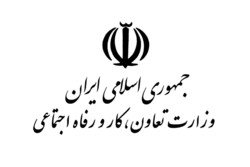 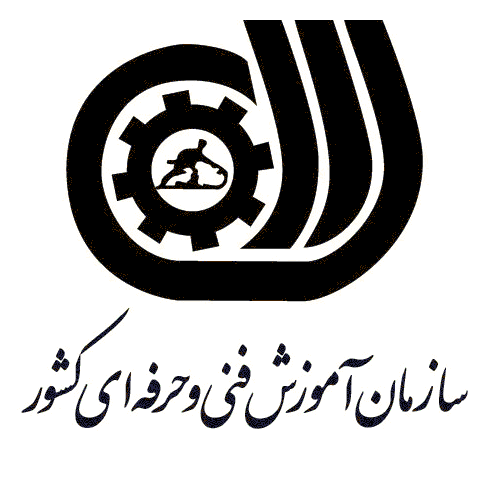 فرم ش  	                                               به استناد ماده 13 قانون کار آموزی و آیین نامه مصوب سال 1394 و مفاد ماده111 قانون کار جمهوری اسلامی ایران مصوب آبان ماه 1369 مجمع تشخیص مصلحت نظام و با رعایت مفاد آیین نامه نحوه تشکیل و اداره آموزشگاههای فنی و حرفه ا ی آزاد مصوب سال 1385 هیات محترم دولت بدینوسیله با تقاضای موسس موسس حقیقیموسس حقوقیمبنی بر تاسیس مجتمع فنی و حرفه ای آزاد با نام :در رشته / رشته هایدر استان               فارس                  شهرستان  / شهر     شیراز                     و نشانی مندرج در ضمیمه پیوستی موافقت می شود .هرگونه افزایش یا کاهش رشته ها ، تغییر محل تعطیلی یا فعالیت مجدد استفاده از تسهیلات تبصرهای مواد 34 و 35 و انتقال یا واگذاری پروانه تاسیس برابر ضوابط و مقررات با درخواست موسس و کسب موافقت و صدور مجوز این اداره کل مجاز بوده  که مجوز آن به ضمیمه ان پروانه صادر خواهد شد . اعتبار و تمدید این پروانه و موز فعالیت آموزشی که به ضمیمه این پروانه صادر شده است منوط به استمرا شرایط صدور آن و انجام تعهدات قانونی دارنده پروانه تاسیس با رعات مفاد آیین نامه مذکور و ضوابط و مقررات سازمان می باشدتاریخ تقاضای تاسیس:                                           موافقت نامه اصولی به شماره:                            تاریخ :مشخصات بازرسین :بازرسین محل                                                              بازرسین تجهیزات نام و نام خانوادگی                                          شماره شناسایی بازرس(کارت بازرسی )                                  1-  2- تاریخ معرفی محل توسط موسس:تاریخ بازرسی از محل                                   محل تایید شده   *               محل تایید نشده تاریخ معرفی تجهیزات آموزشی و کمک آموزشی توسط موسس   :تاریخ بازرسی از تجهیزات آموزشی و کمک آموزشی :                              تجهیزات تایید شده   *                                   تجهیزات تایید نشده معرفی محل آموزشگاه به اداره نظارت بر اماکن عمومی نیروی انتظامی به شماره :                                                                         تاریخ: معرفی تایید به محل آموزشگاه به اداره نظارت بر اماکن عمومی نیروی انتظامی به شماره :                                                             تاریخ :شماره صدور:تاریخ صدور :اعتبار پنج ساله تا تاریخ :اولین پروانه      *      تمدید پروانهویژه آموزش به   خواهران     برادرانمجوز تبصره ماده 34مجوز واگذاری یا انتقال     تغییر مکانسابقه آموزشی         سالحقیقی  *     حقوقیاصلی    *  شعبهپیش نویسپروانه تاسیسمجتمع فنی و حرفه ای آزادشماره صدور:تاریخ صدور :اعتبار پنج ساله تا تاریخ :اولین پروانه      *      تمدید پروانهویژه آموزش به   خواهران     برادرانمجوز تبصره ماده 34مجوز واگذاری یا انتقال     تغییر مکانسابقه آموزشی         سالحقیقی  *     حقوقیاصلی    *  شعبهپیش نویسپروانه تاسیسمجتمع فنی و حرفه ای آزادشماره شناسایی پروانه :شماره صدور:تاریخ صدور :اعتبار پنج ساله تا تاریخ :اولین پروانه      *      تمدید پروانهویژه آموزش به   خواهران     برادرانمجوز تبصره ماده 34مجوز واگذاری یا انتقال     تغییر مکانسابقه آموزشی         سالحقیقی  *     حقوقیاصلی    *  شعبهپیش نویسپروانه تاسیسمجتمع فنی و حرفه ای آزادخانم /آقای                                              فرزند :                                                شماره ملی :شماره شناسنامه :                                             تاریخ تولد :                                                  صادره از : خانم /آقای                                              فرزند :                                                شماره ملی :شماره شناسنامه :                                             تاریخ تولد :                                                  صادره از : خانم /آقای                                              فرزند :                                                شماره ملی :شماره شناسنامه :                                             تاریخ تولد :                                                  صادره از : شرکت /موسسه:                                  شماره ثبت :                                  تاریخ:بالاترین مقام اجرایی (مدیر عامل / رئیس هیات مدیره ) خانم / آقای :  (((  مجوز فعالیت و اجرای دوره های آموزشی که ضم پروانه تاسیس می باشد جز لاینکف این پروانه میباشد))) صدور پروانه تاسی طبق درخواست اولین   *                                            تمدید                                         مجوز تبصره ماده 34مبلغ                      000/000/2                     ریال به شماره حساب                 بانک                                           طبق فیش شماره                                                   تاریخ                    واریز شد .رئیس آموزشگاههای فنی و حرفه ای آزاد  استان فارس	(( مجوز فعالیت و اجرای دوره های آموزشی که ضم پروانه تاسیس می باشد جزء لاینکف این پروانه می باشد ))نام و نام خانوادگی  تهیه کننده پیش نویس:	(( مجوز فعالیت و اجرای دوره های آموزشی که ضم پروانه تاسیس می باشد جزء لاینکف این پروانه می باشد ))فاطمه تحفه